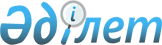 О внесении изменения в решение Кокпектинского районного маслихата от 24 декабря 2014 года № 30-4/2 "Об утверждении Правил определения размера и порядка оказания жилищной помощи"
					
			Утративший силу
			
			
		
					Решение Кокпектинского районного маслихата Восточно-Казахстанской области от 04 февраля 2015 года № 31-2. Зарегистрировано Департаментом юстиции Восточно-Казахстанской области 13 февраля 2015 года № 3684. Утратило силу - решением Кокпектинского районного маслихата Восточно-Казахстанской области от 29 июня 2016 года № 4-6/3      Сноска. Утратило силу - решением Кокпектинского районного маслихата Восточно-Казахстанской области от 29.06.2016 № 4-6/3.

      Примечание РЦПИ.

      В тексте документа сохранена пунктуация и орфография оригинала.

      В соответствии с подпунктом 15) пункта 1 статьи 6 Закона Республики Казахстан от 23 января 2001 года "О местном государственном управлении и самоуправлении в Республике Казахстан", Закона Республики Казахстан от 29 декабря 2014 года "О внесении изменений и дополнений в некоторые законодательные акты Республики Казахстан по вопросам жилищных отношений" Кокпектинский районный маслихат РЕШИЛ:

      1. Внести в решение Кокпектинского районного маслихата от 24 декабря 2014 года № 30-4/2 "Об утверждении Правил определения размера и порядка оказания жилищной помощи" (зарегистрировано в Реестре государственной регистрации нормативных правовых актов за № 3639, опубликовано в газете "Жұлдыз" - "Новая жизнь" от 22 января 2015 года № 6-7) следующее изменение:

      в Правилах определения размера и порядка оказания жилищной помощи, утвержденных указанным решением:

      подпункт 1) пункта 2 изложить в следующей редакции:

      "1) расходов на содержание общего имущества объекта кондоминиума семьям (гражданам), проживающим в приватизированных жилищах или являющимся нанимателями (поднанимателями) жилых помещений (квартир) в государственном жилищном фонде;".

      2. Настоящее решение вводится в действие по истечении десяти календарных дней после дня его первого официального опубликования.


					© 2012. РГП на ПХВ «Институт законодательства и правовой информации Республики Казахстан» Министерства юстиции Республики Казахстан
				
      Председатель сессии, секретарь 

      районного маслихата

Р. Беспаев
